Publicado en Madrid el 25/01/2022 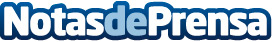 Cómo obtener un certificado profesional de Tanatopraxia, según Tanatos FormaciónAl igual que en muchas otras profesiones, en Tanatopraxia es necesario contar con un certificado profesional que acredite sobre la calidad de formación del aspirante a tanatopractor. Tanatos Formación, Centro de Formación de Tanatopraxia y Tanatoestética, explica en qué consiste este certificado profesional y cómo conseguirloDatos de contacto:Tanatos Formaciónhttps://tanatosformacion.com/622 71 00 75 Nota de prensa publicada en: https://www.notasdeprensa.es/como-obtener-un-certificado-profesional-de Categorias: Nacional Sociedad Recursos humanos http://www.notasdeprensa.es